Муниципальный этап Всероссийская олимпиада школьников по экономике2022-2023 учебный год7-8 классТесты==================Часть 1==========12 вопросов – 24 баллаВ каждом тесте правильный только один ответ, выделен жирным шрифтом.1. Обмен одного блага на другое напрямую (без использования денег), называетсяА) Бартер	Б) ДилерВ) МаклерГ) Брокер2. В ателье по пошиву одежды примером постоянных затрат, скорее всего, являются:А) расходы на покупку тканиБ) расходы на покупку пуговиц и молнийВ) расходы на покупку нитокГ) расходы на зарплату сторожаД) все вышеперечисленное – постоянные затраты3. К теневой экономике не относятся:А) продажа товаров, запрещенных законом;Б) незарегистрированные предприятия, которые не платят налоги;В) магазины, которые работают ночью;Г) торговля контрабандными товарами.4. На предприятии по сборке компьютеров до модернизации было занято 20 работников. Они собирали в день 200 компьютеров. После модернизации 5 работников были уволены. Размер дневного выпуска увеличился до 300 компьютеров. В результате модернизации производительность труда:А) удвоилась		Б) увеличилась на 50%В)) осталась прежнейГ) уменьшилась на 50%Д) снизилась в 2 раза5. Чтобы банк получил прибыль,А) сумма денег, выплаченных вкладчикам, должна превышать сумму денег,полученных от заёмщиковБ) сумма денег, полученных от заёмщиков, должна превышать сумму денег, выплаченных вкладчикамВ) сумма денег, полученных от вкладчиков, должна превышать сумму денег,полученных от заёмщиковГ) сумма денег, выплаченных вкладчикам, должна превышать сумму денег,выплаченных заёмщикам 6. Рынок совершенной конкуренцииА) Это место, где конкурируют несколько крупных фирмБ) Отличается множеством покупателей и продавцовВ) Существует при наличии одного покупателяГ) Полностью контролируется правительствомД) Включает также монополии и олигополии7. Производительность труда:А) обязательно зависит от цены производимого продукта;Б) - это прирост объема производства за счет использования дополнительной единицы труда;В) измеряется средним доходом на душу населения;Г) нет верного ответа.8. Специализация вряд ли сможет повысить производительность трудаА) портного Б) водителя В) повара Г) изготовителя булавок9. Инфляция — это существующая в экономике тенденция к повышению...А) цен на продукты питания; Б) предельного уровня цен; В) общего уровня цен; Г) цен на коммунальные услуги.10. Какова реальная стоимость купюры в 100 рублей? А) стоимость бумаги, на которой она отпечатана; Б) стоимость труда, материалов и оборудования, затраченных на ее производство; В) стоимость золота, которое обеспечивает купюру;Г) стоимость товаров и услуг, которые можно купить на 100 рублей.11. Эмиссия денег - это ...А)  выпуск денег в обращение; Б)  обмен денег на товар или услугу;В)  изъятие денег из оборота;  Г)  выдача денег с депозита.12. Фермер платит землевладельцу за право обрабатывать поле и продавать собранный с  него урожай. Деньги, получаемые землевладельцем, являются ...А)  рентой;   Б)  процентом;В)  арендой; Г)  долей прибыли, полученной фермером.Тесты==================Часть 2==========1 вопрос – 6 баллов13. Определите правильную последовательность действий в случае успешного осуществления коммерческого проекта.1) Г; 2) А; 3) В; 4) Б.Задачи без решения==================Часть 3==========2 задачи -16 балловПредприятие перешло с шестидневной на пятидневную неделю. Известно, что сдельная заработная плата уменьшилась на 10 %. А как изменилась производительность труда?Ответ: Производительность увеличилась на 8 %.Решение.0.9/5/6= 1.08Как изменилась цена товара в результате проведения нескольких скидок во время распродажи: 1 неделя – 20 %, 2 неделя – 20%, 3 неделя -30%. Ответ Цена уменьшилась на 55,2%Решение: 0.8*0.8*0.7=0.448Задачи с решением=============Часть 4==========3 задачи -45 балловЗадача  1. Винни-Пух покупает только мед и сгущенное молоко в пропорции 1 к 2 (одна банка меда и две банки сгущенки). Мед стоит в 2,5 раза дороже молока. Как изменились расходы Винни-Пуха, если мед подорожал на 20%, а сгущенка подешевела на 7%?РешениеX – цена сгущенного молока1. Y1 = 2,5 X + 2X = 4,5 X2. Y2 = 1,2x2,5X + 0,93x2X = 4,86 X3. (4,86 : 4,5) x 100% = 108%Ответ: выросли на 8%Задача 2. На предприятии поступил заказ на изготовление 2280 ед.продукции. Эта продукция может быть изготовлена в трех цехах, причем первый способен изготовить 1000 штук за 10 дней, второй за 25 дней, третий за 20 дней. Какой план следует установить каждому цеху и какой должен быть срок изготовления.Решение.  За день, цеха изготавливают 1000/10=100, 1000/25=40, 1000/20=50, суммарно все в день делают 190 единиц. Потребуется 2280/190=12 дней, соответственно планы будут 1200, 480, 600.Задача 3.Отец и сын вдвоем работают в ювелирной мастерской. За месяц отец может изготовить 80 золотых колец или 160 сережек. Сын 40 колец или 40 сережек.Мастерская получила заказ на изготовление гарнитуров – кольцо и две сережки.Какое максимальное количество гарнитуров может сделать мастерская. Как лучше распределить работу между отцом и сыном?Решение:Для отца альтернативная стоимость кольца равна 2 сережкам, для сына -1 сережка, значит кольца выгоднее делать сыну, сережки отцу. Сын сделает 40 колец, при этом отец сделает для комплекта 80 сережек и останется половина времени, которую отец потратит  на изготовление 20 колец и 40 сережек.Ответ: 60 гарнитуров: кольца – 40 сын, 20 –отец, сережки – все 120 отец.Муниципальный этап Всероссийская олимпиада школьников по экономике2022-2023 учебный год9 классТесты=================Часть 1==========12 вопросов – 24 балловВ каждом тесте правильный только один ответ (выделен жирным шрифтом).1. В ателье по пошиву одежды примером постоянных затрат, скорее всего, являются:А) расходы на покупку ткани	Б) расходы на покупку пуговиц и молнийВ) расходы на зарплату сторожаГ) все вышеперечисленное – постоянные затраты2. На предприятии по сборке компьютеров до модернизации было занято 20 работников. Они собирали в день 200 компьютеров. После модернизации 5 работников были уволены. Размер дневного выпуска увеличился до 300 компьютеров. В результате модернизации производительность труда:А) удвоилась	Б) увеличилась на 50%В) осталась прежнейГ) уменьшилась на 50%Д) снизилась в 2 раза3. Чтобы банк получил прибыль,А) сумма денег, выплаченных вкладчикам, должна превышать сумму денег,полученных от заёмщиковБ) сумма денег, полученных от заёмщиков, должна превышать сумму денег,выплаченных вкладчикамВ) сумма денег, полученных от вкладчиков, должна превышать сумму денег,полученных от заёмщиковГ) сумма денег, выплаченных вкладчикам, должна превышать сумму денег,выплаченных заёмщикам 4. Рынок совершенной конкуренцииА) Это место, где конкурируют несколько крупных фирмБ) Отличается множеством покупателей и продавцовВ) Существует при наличии одного покупателяГ) Полностью контролируется правительствомД) Включает также монополии и олигополии5. Производительность труда:А) обязательно зависит от цены производимого продукта;Б) - это прирост объема производства за счет использования дополнительной единицы труда;В) измеряется средним доходом на душу населения;Г) нет верного ответа.6. Инфляция — это существующая в экономике тенденция к повышению... А) цен на продукты питания; Б) предельного уровня цен; В) общего уровня цен; Г) цен на коммунальные услуги.7. Какова реальная стоимость купюры в 100 рублей? А) стоимость бумаги, на которой она отпечатана; Б) стоимость труда, материалов и оборудования, затраченных на ее производство; В) стоимость золота, которое обеспечивает купюру;Г) стоимость товаров и услуг, которые можно купить на 100 рублей.8. Что из перечисленного ниже не является производственным ресурсом?  A) Металлорежущий станок.  Б) Работник сферы образования.  В) Алюминиевая руда, Г) Банковский кредит.9. Звонарь получает 300 рублей в будний день за работу и 700 рублей в праздники. Альтернативная стоимость дня отдыха для него составляет       А) 300 рублей,       Б) 500 рублей.       В) 700 рублей,       Г) может быть и 300 рублей, и 700 рублей;10. Свинина заменяет говядину в потреблении, а кетчуп дополняет говядину. Если цена говядины повысится, то:      А) цены свинины и кетчупа снизятся;      Б) цена свинины повысится, а цена кетчупа снизится;      В) цена свинины понизится, а цена кетчупа повысится;      Г) цены свинины и кетчупа повысятся.Тесты==================Часть 2========3 вопроса – 12 балловВнимание! В каждом тесте НЕСКОЛЬКО правильных ответов. Выбирайте в каждом тесте все ответы, которые на Ваш взгляд верные. Засчитывается за каждый тест 4 балла, если указаны все правильные ответы и нет пропущенных, в противном случае – 0 баллов.11. Выберите все верные высказывания:+А) Земля является фактором производства+Б) Воздух не есть экономическое благо (редкий ресурс)+В) Солнце не есть экономическое благо (редкий ресурс)Г) Процент на капитал обязан быть большим, чем прибыль предпринимателяД) Акции промышленной корпорации являются фактором производства12. В какой из следующих ниже троек представлены только примеры разных факторов производства?А) Счет в банке, хозяин магазина, руда.        + Б) банкир, нефть, трактор.         В) геолог, станок, деньги.        Г) Облигации, уголь, бригадир.       +Д) Вода, дом, учитель.13.Что из перечисленного ниже является общественным благом?А) электроэнергия;+Б) милиция;+В) оборона страны;+Г) защита от наводнений,+Д) светофор.Задачи без решения========Часть 3=========2 задачи -16 балловПредприятие перешло с шестидневной на пятидневную неделю. Известно, что сдельная заработная плата уменьшилась на 10 %. А как изменилась производительность труда?Ответ: Производительность увеличилась на 8 %.2. Известно, что 6 рабочих производят за один рабочий день 40 единиц продукции и труд является единственным переменным фактором производства. Зарплата каждого рабочего составляет 100 рублей в день. Найдите величину средних переменных издержек.Ответ 15 рублейЗадачи с решением=========Часть 4========3 задачи -45 балловЗадача 1. На предприятии поступил заказ на изготовление 2280 ед.продукции. Эта продукция может быть изготовлена в трех цехах, причем первый способен изготовить 1000 штук за 10 дней, второй за 25 дней, третий за 20 дней. Какой план следует установить каждому цеху и какой должен быть срок изготовления.Решение.  За день, цеха изготавливают 1000/10=100, 1000/25=40, 1000/20=50, суммарно все в день делают 190 единиц. Потребуется 2280/190=12 дней, соответственно планы будут 1200, 480, 600.Задача 2. На рынке шариков с прямолинейными функциями спроса и предложения при цене 17 руб. размер дефицита  составляет 60 единиц товара, а при цене 38 руб. размер избытка равен 24 единицы. Определите равновесную цену.РешениеСпрос Q=a-bP, предложение Q=c+dPСоставляем уравненияa-17b –c-17d=60c+38d-a+38b=24Вводим замену x=a-c, y=b+d и решаем уравнение: x=128, y=4Из уравнения равновесия P= (a-c)/(b+d), подставляем и получаем Можно сделать задачу геометрически. Ответ  Р=32 рубляЗадача 3. В семейном кафе работают мама, папа и бабушка. Фирменные блюда в кафе - это блины и пельмени ручной работы.   Мама может за час слепить  90 пельменей  либо испечь 60 блинов, папа не умеет печь блины, но лепит 60 пельмений за час, бабушка не может лепить пельмени, но за час печет 40 блинов.А) Построить КПВ (кривая производственных возможностей) для семейного кафе за час.Б) Сколько максимально смогут слепить пельменей  в семейном кафе за 4 часа работы при условии, что еще нужно испечь для заказа 200 блинов?РешениеА) Построим КПВ для одного часа работы.Бабушка не лепит пельмени, значит ее будем в первую очередь загружать блинами,папа не печет блины, значит в первую очередь он будет лепить пельмени. Б) Сначала определимся, кто будет печь блины. Это бабушка, за 4 часа  - 160 блинов, оставшиеся 40 блинов печет мама, на это у нее уйдет  ⅔ часа, 20 минут останется, за которые она сделает  30 пельменей, еще за 3 часа 270, всего без учета папы  - 300, папа за 4 часа сделает 240 пельменей. Значит семья сможет слепить 540 пельменей.Ответ: 540 пельменей.Муниципальный этап  Всероссийская олимпиада школьников по экономике2022-2023 учебный год10-11 классТЕСТЫ===========Часть 1================ 12 тестов -24 балла1. Свинина заменяет говядину в потреблении, а кетчуп дополняет говядину. Если цена говядины повысится, то:      А) цены свинины и кетчупа снизятся;      Б) цена свинины повысится, а цена кетчупа снизится;      В) цена свинины понизится, а цена кетчупа повысится;      Г) цены свинины и кетчупа повысятся.2. Ольга может за час прочесть 50 страниц детектива или 10 страниц учебника по экономике, а Катя - 100 страниц детектива или 10 страниц учебника. Найти альтернативную стоимость прочтения детектива объёмом 300 страниц.   А) Ольга - 60, Катя - 30 страниц учебника;   Б) Ольга - 30, Катя - 60 страниц учебника;   В) Ольга - 0,2, Катя – 0,5 страниц учебника;	   Г) Ольга – 0,5, Катя - 0,2 страниц учебника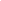 3. Определите темп инфляции (дефляции) за два месяца, если в декабре цены выросли на 20%, а в январе упали на 20%.                А) 0%                       Б)27,7%                    В) 4%	Г)2%  4. Сдвиг кривой производственных возможностей влево может быть вызван            А) увеличением количества ресурсов, используемых в производстве обоих благ;            Б) повышением эффективности использования ресурсов;            В) снижением производительности ресурсов;            Г) массовыми забастовками рабочих;5. Альтернативная стоимость покупки автомобиля скорее всего:          А) равна нулю, так как деньги не являются экономическим ресурсом;          Б) падает, если растет ставка процента по вкладам в банках;          В) растет, если растет ставка процента по вкладам в банках;          Г) не зависит от ставки процента по вкладам в банках;6. Кривая Лоренца может быть использована для того. чтобы измерить:         А) изменение ставок налогов         Б) изменение уровня оплаты труда         В) изменение цен факторов производства         Г) нет правильного ответа7 Если стоимость произведенных товаров и услуг увеличится за год в 1,2 раза, а денежная масса возрастет на 8%, то при неизменной скорости обращения денег уровень цен:            А) снизится на 9%;                      В) снизится на 12%.            Б) снизится на 10%;                     Г) Информации недостаточно.8. Если уровень безработицы вырос  с 5 до 7%, то это означает, что численность безработных: А) Выросла на 2 %Б) Выросла более чем на 2%В) выросла менее чем на 2%Г) определенно сказать нельзя.9. Какое из экономических явлений не соответствует фазе подъема?  А) рост запаса капитала.          Б) уменьшение объема пособий по безработице.      В) сокращение налоговых поступлений.                                           Г) рост прибыли фирм.10. Снижение центральным банком учетной ставки процента увеличит предложение денег за счет:                                               А) увеличения банковского мультипликатора;                     Б) увеличения объема резервов банков, полученных в кредит у центрального банка;       В) снижения нормы резервирования;       Г) Все ответы верны.11. Выберите НЕверное утверждение. Акцизный налог:           А) относится к косвенным налогам;           Б) имеет регрессивный характер;           В) служит инструментом перераспределения доходов;            Г) может служить примером прогрессивного налога;12.Какой из следующих товаров покажет наименьший эффект  дохода?А)   соль;   Б) мясо;   В) картофель;   Г) клубника.Тесты=============Часть 2==========8 вопросов – 32 балла балловВнимание! В каждом тесте НЕСКОЛЬКО правильных ответов. Выбирайте в каждом тесте все ответы, которые на Ваш взгляд верные. Засчитывается за каждый тест 4 балла, если указаны все правильные ответы и нет пропущенных, в противном случае – 0 баллов.13. Положительный внешний эффект имеет место, когда:А) сталелитейный завод сбрасывает сточные воды в реку;Б) вы потребляете бензин при езде на автомобиле;+В) вы сажаете розы во дворе вашего многоэтажного дома;+Г) вы включаете магнитофон с записями группы “АББА” на полную громкость утром в летнем оздоровительном лагере.+Д)Фирма благоустраивает территорию вокруг офиса, находящегося рядом с жилой зоной..14.Что из перечисленного ниже является общественным благом?А) электроэнергия;+Б) милиция;+В) оборона страны;+Г) защита от наводнений,+Д) светофор.15. В какой из следующих ниже троек представлены только примеры разных факторов производства?А) Счет в банке, хозяин магазина, руда.        + Б) банкир, нефть, трактор.         В) геолог, станок, деньги.        Г) Облигации, уголь, бригадир.       +Д) Вода, дом, учитель.16. Сдвиг кривой спроса на пластиковые лыжи вправо-вверх мог быть вызван:+А) наступлением зимыБ) снижением цен на деревянные лыжи+В) ростом доходов населенияГ) снижением себестоимости производства пластиковых лыжД) усовершенствованием технологии производства пластиковых лыж17. Какие условия характеризуют монополию?+А) Кривая спроса на продукцию фирмы убывает по цене+Б) Вход в отрасль новых фирм практически невозможен+В) В отрасли производится продукт, не имеющий близких заменителейГ) В отрасли работает несколько фирм+Д) Производители в состоянии контролировать цены в отрасли18. С фазой спада деловой активности обычно связаны следующие процессы:А) Рост частных инвестиций+Б) Сокращение объема розничных продаж+В) Сокращение прибылей+Г) Рост запасов фирмД) Рост уровня цен19. Выберите все верные высказывания:+А) Земля является фактором производства+Б) Воздух не есть экономическое благо (редкий ресурс)+В) Солнце не есть экономическое благо (редкий ресурс)Г) Процент на капитал обязан быть большим, чем прибыль предпринимателяД) Акции промышленной корпорации являются фактором производства20. К косвенным налогам и сборам относятся:А) единый социальный налог;+Б) налог на добавленную стоимость;+В) акцизы;Г) налог на имущество юридических лиц;+Д) ввозные таможенные пошлины.Задачи без решения========Часть 3========3 задачи - 24 балла баллов1. Функция спроса на труд имеет вид Ld=80-w, где Ld-величина спроса на труд, а w-ставка заработной платы. Предложение труда задано функцией Ls=20+3w, где Ls- величина предложения труда. При какой ставке заработной платы на рынке труда будет иметь место дефицит, равный 20?Ответ: 102.Если в коммерческом банке величина депозитов составляет 20 тыс. долл. и норма обязательных резервов 25%, то каким будет увеличение предложения денег всей банковской системой?   Ответ:  60 тыс. долл.     3. Функция издержек фирмы ТС = Q2 – Q, где Q – объем производства. Если рыночная цена на продукцию фирмы на рынке совершенной конкуренции составляет 5, то при каком объеме выпуска продукции максимизируется прибыль фирмы?Ответ: 3. Задачи с решением=========Часть 4========3 задачи -45балловНа рынке шариков с прямолинейными функциями спроса и предложения при цене 17 руб. размер дефицита  составляет 60 единиц товара, а при цене 38 руб. размер избытка равен 24 единицы. Определите равновесную цену.РешениеСпрос Q=a-bP, предложение Q=c+dPСоставляем уравненияa-17b –c-17d=60c+38d-a+38b=24Вводим замену x=a-c, y=b+d и решаем уравнение: x=128, y=4Из уравнения равновесия P= (a-c)/(b+d), подставляем и получаем ответМожно сделать задачу геометрически. Ответ  Р=32 рубляПетр, получавший в конце года после всех вычетов 180 тыс. руб. в год дохода, в новом году решил открыть собственный магазин. Его стартовый капитал составляет 250 тыс. руб. Он планирует получить выручку, равную 1700 тыс. руб.        Для реализации проекта ему необходимо:оплатить в начале года арендную плату за помещение магазина в размере 400 тыс. руб. на год вперед;в начале года выполнить ремонтные работы в арендуемом помещении на 200 тыс. руб.;нанять трех работников с оплатой по 150 тыс. руб в год каждому, причем 10 тыс. руб. выплатить в начале года в качестве аванса, а остальные. платить из выручки;взять недостающую для покрытия расходов сумму денег сроком на год; оставить свою прежнюю работу и заняться полностью предпринимательской деятельностью;банковский процент по депозитам составляет 10%, а по кредитам –20%.А) Определите величину бухгалтерской и экономической прибыли за год без учета налога на прибыль; Б) При какой ставке налога на прибыль (округлять до десятой доли процента)  предпринимательская деятельность будет невыгодна данному предпринимателю? Решение:А) Явные издержки равны 926 тыс. руб. и состоят из1) зарплаты трёх рабочих - 1503=450;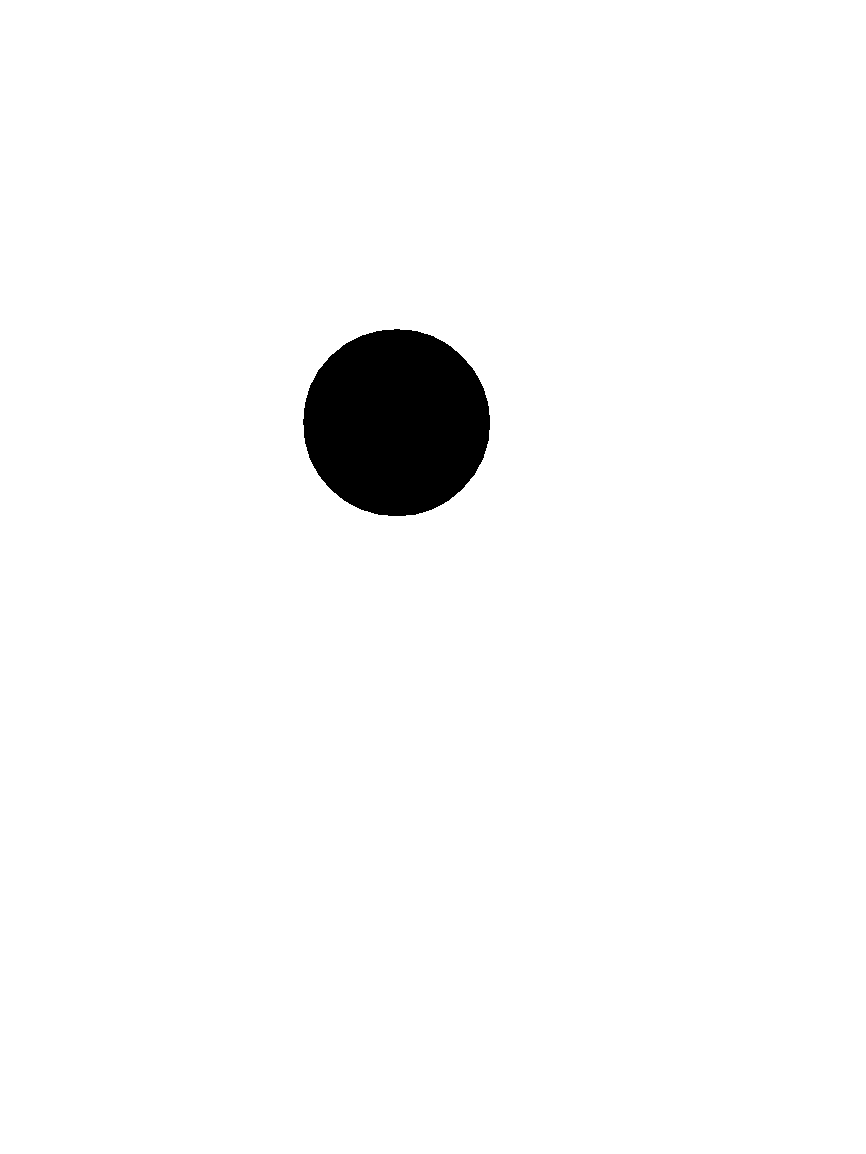 2) затрат на ремонт – 200;3) затрат на аренду – 400;4) банковского кредита – (310+200+400-250)0,2=76.Неявные издержки равны 206 тыс. руб. и состоят из1) неполученного процента по депозитам - 2500,1=25;2) неполученной зарплаты – 180.Для того чтобы вычислить бухгалтерскую прибыль, надо из предполагаемой выручки вычесть сумму явных издержек: 1700-926=744. Для того чтобы вычислить экономическую прибыль, надо из бухгалтерской прибыли вычесть сумму неявных издержек: 744-206=538.Б) Предпринимательская деятельность станет невыгодной, если744(1-)-538<0,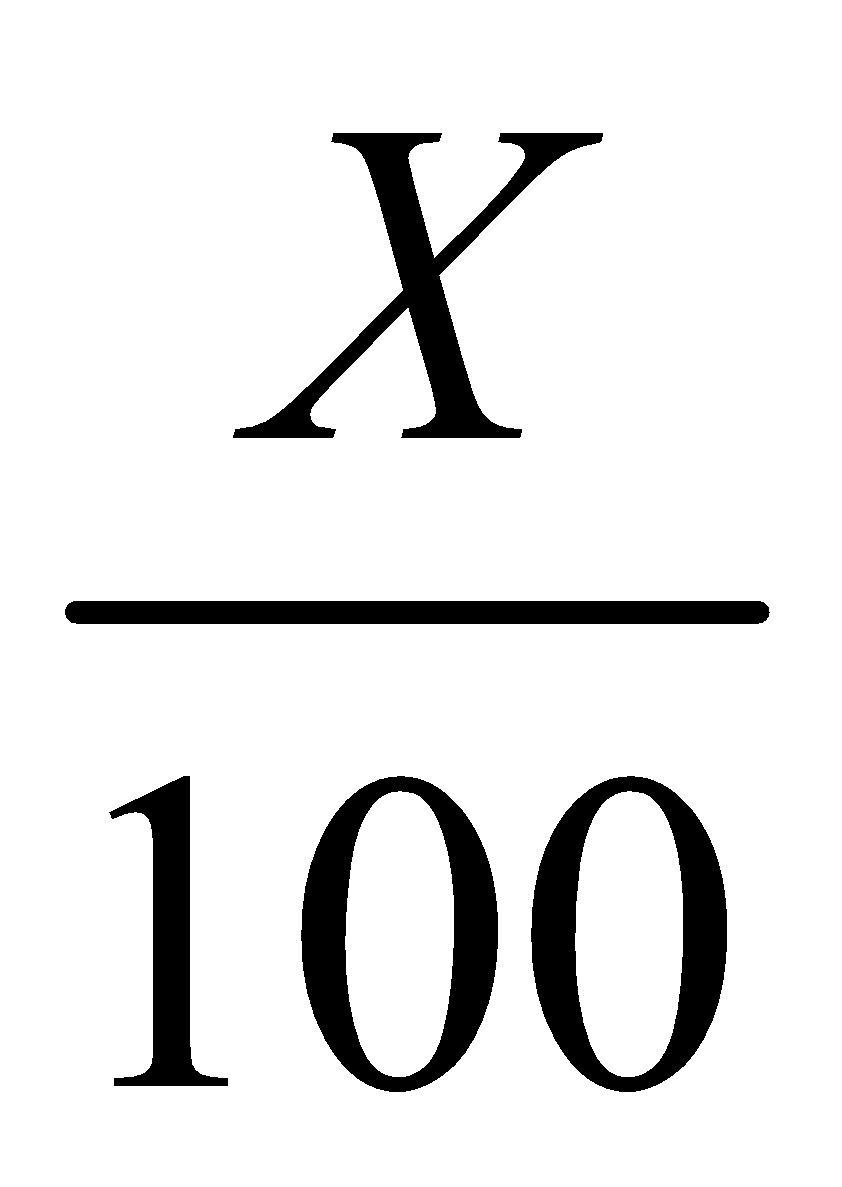 где Х процент налога на прибыль. Это неравенство выполняется при  Х>27,7%.Ответ:  А) Бухгалтерская прибыль 744                   Экономическая прибыль 538               Б)  Больше 27,7 %   3. Первоначально экономика находится в состоянии равновесия на уровне потенциального ВНП, который равен 4000. Затем предложение денег увеличивается на 20%, а скорость обращения денег сокращается на 5%. Определить темп инфляции в долгосрочном периоде (округлять до десятой доли процента).  РешениеПрименяем уравнение Фишера  PY=MV  Изменения потенциального ВНП не было, значит не учитывается, тогда P=1.2*0.9=1.08Ответ:  инфляция 8 %1) …А. Возврат кредита банку.2) …Б. Запуск нового проекта.3) …В. Выплата долей участникам проекта.4) …Г. Уплата налога с полученной прибыли.